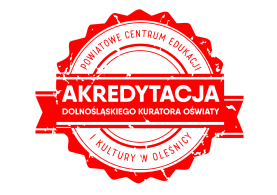 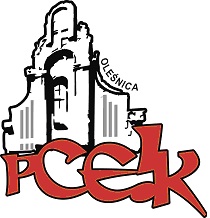 ZAPRASZAMY NA KONFERENCJĘSto lat temu, 26 stycznia 1919 r., odbyły się wybory do Sejmu Ustawodawczego II RP.W ich wyniku powołano skład izby parlamentarnej, do której weszły po raz pierwszy kobiety.Ta doniosła rocznica, przyćmiona nieco przez huczne obchody 100-lecia Odzyskania Niepodległości, nie powinna zostać niezauważona. Powiatowe Centrum Edukacji i Kultury zaprasza na konferencję poświęconą obowiązującemu wówczas mechanizmowi  wyborczemu oraz udziałowi kobiet w pracach pierwszego sejmu II RP. Wystąpienia prelegentów będą doskonałym uzupełnieniem szczupłej wiedzy podręcznikowej w tym zakresie.KOD:  K17Adresaci:  Osoby zainteresowane tematem, szczególnie nauczyciele historii, WOS oraz przedmiotów pokrewnych ze szkół powiatu oleśnickiegoCele: Umożliwienie uczestnikom zapoznania się z aktualnym stanem badań w zakresie historii parlamentaryzmu polskiegoInspirowanie nauczycieli do poszerzania zagadnień związanych z realizacją edukacji patriotycznej i obywatelskiejUczczenie 100 rocznicy powołania pierwszego Sejmu Ustawodawczego w odrodzonej RPPROGRAM KONFERENCJI: Wybory do sejmu ustawodawczego 1919 r. w świetle najnowszych  badań  Pierwsze parlamentarzystki Polski niepodległej  (na historycznym tle walki kobiet o uzyskanie praw wyborczych)  Zofia Moraczewska – kobieta - polityk przełomu wiekówTermin szkolenia –   18.02.2019 r.  godz. 12:00 – 14.00  sala konferencyjna BiFK, Oleśnica, ul. M. Reja 10 Czas trwania – 4 godziny dydaktycznePrelegenci  dr hab. Zdzisław Ilski -  politolog, pracownik naukowy Politechniki Wrocławskiej w Studium Nauk Humanistycznych i Społecznych. dr Monika Piotrowska – Marchewa – historyk, pracownik naukowy Instytutu Historii  w Zakładzie Historii Polski i Powszechnej XIX i XX w.  Uniwersytetu Wrocławskiego.dr Anetta Grzesik – Robak -  politolog, nauczyciel historii i WOS w I LO w Oleśnicy.Kierownik merytoryczny  -  Małgorzata Kozłowska verteOsoby zainteresowane udziałem w formie doskonalenia prosimy o przesyłanie zgłoszeń do 15.02.2019 r. Zgłoszenie na szkolenie następuje poprzez wypełnienie formularza (załączonego do zaproszenia) i przesłanie go pocztą mailową do PCEiK. Ponadto przyjmujemy telefoniczne zgłoszenia na szkolenia. W przypadku korzystania z kontaktu telefonicznego konieczne jest wypełnienie formularza zgłoszenia w dniu rozpoczęcia szkolenia. Uwaga! Ilość miejsc ograniczona. Decyduje kolejność zapisów.Odpłatność:● nauczyciele z placówek oświatowych prowadzonych przez Miasta i Gminy, które podpisały z PCEiK porozumienie dotyczące doskonalenia zawodowego nauczycieli na 2019 rok oraz z placówek prowadzonych przez Starostwo Powiatowe w Oleśnicy –   bezpłatnie●   nauczyciele z placówek oświatowych prowadzonych przez Miasta i Gminy, które nie podpisały z PCEiK porozumienia dotyczącego doskonalenia zawodowego nauczycieli na 2019 rok, nauczyciele z placówek niepublicznych  – 100 złUczestnicy otrzymają certyfikaty udziału*  w przypadku form liczących nie więcej niż 4 godziny dydaktyczne i realizowanych przez konsultanta/doradcę  metodycznego zatrudnionego w PCEiK.Wpłaty na konto bankowe Numer konta: 26 9584 0008 2001 0011 4736 0005Rezygnacja z udziału w formie doskonalenia musi nastąpić w formie pisemnej (np. e-mail), najpóźniej na 3 dni robocze przed rozpoczęciem szkolenia. Rezygnacja w terminie późniejszym wiąże się z koniecznością pokrycia kosztów organizacyjnych w wysokości 50%. Nieobecność na szkoleniu nie zwalnia z dokonania opłaty.